Av‡e`b dig(bZzb wm‡jevmfz³ cixÿv_©xi †ÿ‡Î)wefvMxq wnmveiÿK (wWG)-2q ce© cix¶vÕ2023Av‡e`b dig(cyivZb wm‡jevmfz³ cixÿv_©xi †ÿ‡Î)wefvMxq wnmveiÿK (wWG)-2q ce© cix¶vÕ2023cÖ‡ekcÎ(bZzb wm‡jevmfz³ cixÿv_©xi †ÿ‡Î)wefvMxq wnmveiÿK (wWG)-2q ce© cix¶vÕ2023Aek¨ cvjbxq wb‡`©kbvcixÿv †K‡›`ª cÖ‡ekKv‡j mKj cixÿv_x©‡K cÖ‡ekcÎ cÖ`k©b Ki‡Z n‡e| Ab¨_vq Zvu‡K cixÿv †K‡›`ª cÖ‡ek Ki‡Z †`qv n‡e bv| cixÿv_©xMY‡K cixÿv †K‡›`ª wba©vwiZ Avm‡b em‡Z n‡e|cixÿvi mgq †Kvb cy¯ÍK/bKj/AevwÂZ KvMRcÎ ms‡M ivLv hv‡e bv|cixÿv ïiæ nIqvi 30 wgwbU ci †Kvb cixÿv_x©‡K cixÿv ‡K‡›`ª cÖ‡e‡ki AbygwZ †`qv n‡e bv| cixÿv ïiæ nIqvi ci 01 (GK) N›Uvi g‡a¨ †Kvb cixÿv_x© nj Z¨vM Ki‡Z cvi‡e bv| ‡Kvb cixÿv_x© 02 (`yB) N›Uvi c~‡e© †K›`ª Z¨vM Ki‡j cÖkœcÎ †i‡L †h‡Z n‡e| AskMÖn‡Y”QzK cix¶v_©xMY‡K Av‡e`bc‡Î DwjøwLZ mKj wel‡qi cix¶vq eva¨Zvg~jKfv‡e AskMÖnY Ki‡Z n‡e| Abycw¯’Z cix¶v_©xMY‡K Abycw¯’wZi mwVK KviY (cÖgvYKmn) cix¶v mgvwßi 07 (mvZ) Kg©w`e‡mi g‡a¨ wbR Kvh©vj‡q Ges cix¶v mgvwßi 01 (GK) gv‡mi g‡a¨ mswkøó Awdm cÖav‡bi gšÍe¨mn Zuv‡`i Av‡e`bcÎ/Av‡e`bcÎmg~n wmGwR Kvh©vj‡q †cÖiY Ki‡Z n‡e| cixÿv †K‡›`ª †gvevBj †dvb/Ab¨ †Kvb cÖKvi †hvMv‡hvMhš¿/Electronic Device ms‡M ivLv m¤ú~Y© wbwl×|‡Kvb cixÿv_©x wba©vwiZ Avmb cwieZ©b Ki‡j, †Kvb cy¯ÍK/bKj/AevwÂZ KvMRcÎ ms‡M ivL‡j A_ev cixÿv †K‡›`ª †Kvb cÖKvi `ye©¨envi/Am`vPiY/Am`ycvq Aej¤^b Ki‡j ZvrÿwYKfv‡e Zuv‡K cixÿv †K›`ª ‡_‡K ewn®‹vimn miKvwi Kg©Pvix (k„•Ljv I Avcxj) wewagvjv,2018 Abyhvqx Zvui weiæ‡× cÖ‡qvRbxq e¨e¯’v MÖnY Kiv n‡e|cÖ‡ekcÎ(cyivZb wm‡jevmfz³ cixÿv_©xi †ÿ‡Î)wefvMxq wnmveiÿK (wWG)-2q ce© cix¶vÕ2023Aek¨ cvjbxq wb‡`©kbvcixÿv †K‡›`ª cÖ‡ekKv‡j mKj cixÿv_x©‡K cÖ‡ekcÎ cÖ`k©b Ki‡Z n‡e| Ab¨_vq Zvu‡K cixÿv †K‡›`ª cÖ‡ek Ki‡Z †`qv n‡e bv| cixÿv_©xMY‡K cixÿv †K‡›`ª wba©vwiZ Avm‡b em‡Z n‡e|cixÿvi mgq †Kvb cy¯ÍK/bKj/AevwÂZ KvMRcÎ ms‡M ivLv hv‡e bv|cixÿv ïiæ nIqvi 30 wgwbU ci †Kvb cixÿv_x©‡K cixÿv ‡K‡›`ª cÖ‡e‡ki AbygwZ †`qv n‡e bv| cixÿv ïiæ nIqvi ci 01 (GK) N›Uvi g‡a¨ †Kvb cixÿv_x© nj Z¨vM Ki‡Z cvi‡e bv| ‡Kvb cixÿv_x© 02 (`yB) N›Uvi c~‡e© †K›`ª Z¨vM Ki‡j cÖkœcÎ †i‡L †h‡Z n‡e| AskMÖn‡Y”QzK cix¶v_©xMY‡K Av‡e`bc‡Î DwjøwLZ mKj wel‡qi cix¶vq eva¨Zvg~jKfv‡e AskMÖnY Ki‡Z n‡e| Abycw¯’Z cix¶v_©xMY‡K Abycw¯’wZi mwVK KviY (cÖgvYKmn) cix¶v mgvwßi 07 (mvZ) Kg©w`e‡mi g‡a¨ wbR Kvh©vj‡q Ges cix¶v mgvwßi 01 (GK) gv‡mi g‡a¨ mswkøó Awdm cÖav‡bi gšÍe¨mn Zuv‡`i Av‡e`bcÎ/Av‡e`bcÎmg~n wmGwR Kvh©vj‡q †cÖiY Ki‡Z n‡e| cixÿv †K‡›`ª †gvevBj †dvb/Ab¨ †Kvb cÖKvi †hvMv‡hvMhš¿/Electronic Device ms‡M ivLv m¤ú~Y© wbwl×|‡Kvb cixÿv_©x wba©vwiZ Avmb cwieZ©b Ki‡j, †Kvb cy¯ÍK/bKj/AevwÂZ KvMRcÎ ms‡M ivL‡j A_ev cixÿv †K‡›`ª †Kvb cÖKvi `ye©¨envi/Am`vPiY/Am`ycvq Aej¤^b Ki‡j ZvrÿwYKfv‡e Zuv‡K cixÿv †K›`ª ‡_‡K ewn®‹vimn miKvwi Kg©Pvix (k„•Ljv I Avcxj) wewagvjv,2018 Abyhvqx Zvui weiæ‡× cÖ‡qvRbxq e¨e¯’v MÖnY Kiv n‡e|ÔQK-KÕAwd‡mi bvg : ... ... ... ... ... ... ... ... ... ... ... ... ... ... ... ... ... ... ... ... ... ... ... ... ... wefvMxq wnmveiÿK (wWG)-2q ce© cix¶vÕ2023 G AskMÖn‡Y”QzK Av‡e`bKvixM‡Yi ZvwjKv :cvm‡cvU© mvB‡Ri01 Kwc Qwe AvVv w`‡qmshy³ K‡i mZ¨vqb Kiæbevsjv‡`‡ki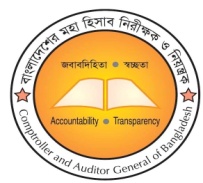 K¤ú‡Uªvjvi GÛ AwWUi †Rbv‡ij Gi Kvh©vjqÔAwWU febÕ77/7, KvKivBj, XvKv-1000|www.cag.org.bd ‡ivj b¤^i:--01cixÿv_x©i bvg   :02c`ex             :03wcZvi bvg       :04gvZvi bvg       :05Rb¥ ZvwiL       :06Awd‡mi bvg     :07miKvwi PvKzix‡Z cÖ_g †hvM`vbK…Z Awd‡mi bvg, c`ex I ZvwiL   :08eZ©gv‡b Kg©iZ Awd‡mi bvg, wVKvbv  I †dvb/‡gvevBj b¤^i:09mswkøó c‡` †gvU PvKzwiKvj                    :10wkÿvMZ †hvM¨Zv:11RvZxq cwiPqcÎ b¤^i          :12wefvMxq wnmveiÿK (wWG)-1g ce© cixÿvq DËxY© nIqvi mb I †ivj b¤^i (cÖgvYKmn) :wefvMxq wnmveiÿK (wWG)-1g ce© cixÿvq DËxY© nIqvi mb I †ivj b¤^i (cÖgvYKmn) :wefvMxq wnmveiÿK (wWG)-1g ce© cixÿvq DËxY© nIqvi mb I †ivj b¤^i (cÖgvYKmn) :13Av‡e`bK…Z cixÿvi welqmg~nAv‡e`bK…Z cixÿvi welqmg~nAv‡e`bK…Z cixÿvi welqmg~nAv‡e`bK…Z cixÿvi welqmg~n:(√ ) wPý w`b(√ ) wPý w`b(√ ) wPý w`b(√ ) wPý w`b(√ ) wPý w`b†KvW bs†KvW bswelq†KvW bs†KvW bswelq†KvW bswelq   201   201c~Z© wnmve-wewa I c×wZ (ZvwË¡K)   202c~Z© wnmve-wewa I c×wZ (e¨envwiK)c~Z© wnmve-wewa I c×wZ (e¨envwiK)c~Z© wnmve-wewa I c×wZ (e¨envwiK)    203PvKwi wewagvjv I Avw_©K wewagvjv    204miKvwi wnmvevqb Ges wbixÿv15(K) cixÿvi wd RgvKi‡Yi †UªRvix Pvjvb b¤^i I ZvwiL:15(L) e¨vsK I kvLvi bvg:16me©‡kl wWG-2q ce© cixÿvq AskMÖnYKvix/Av‡e`bKvixi Awd‡mi bvg I c`ex:G g‡g© cÖZ¨qb Kiv hv‡”Q †h, wb‡qvMwewaÕ2023, GgGmI-2007 (RybÕ2007) Gi Aby‡”Q`-90 Ges wmGwR Kvhv©jq KZ©„K mg‡q mg‡q RvwiK…Z Awdm Av‡`k †gvZv‡eK mKj cÖv_x© wefvMxq wnmveiÿK (wWG)-2q ce© cix¶vÕ2023 G AskMÖn‡Yi Rb¨ †hvM¨| ZvQvov cÖ‡Z¨K cÖv_x©i cixÿvq AskMÖn‡Yi †hvM¨Zv m¤ú‡K© Avwg e¨w³MZfv‡e mš‘ó Ges Av‡e`b di‡g cÖ`Ë Z_¨vw` mwVK I m¤ú~Y© wbf©yj|G g‡g© cÖZ¨qb Kiv hv‡”Q †h, wb‡qvMwewaÕ2023, GgGmI-2007 (RybÕ2007) Gi Aby‡”Q`-90 Ges wmGwR Kvhv©jq KZ©„K mg‡q mg‡q RvwiK…Z Awdm Av‡`k †gvZv‡eK mKj cÖv_x© wefvMxq wnmveiÿK (wWG)-2q ce© cix¶vÕ2023 G AskMÖn‡Yi Rb¨ †hvM¨| ZvQvov cÖ‡Z¨K cÖv_x©i cixÿvq AskMÖn‡Yi †hvM¨Zv m¤ú‡K© Avwg e¨w³MZfv‡e mš‘ó Ges Av‡e`b di‡g cÖ`Ë Z_¨vw` mwVK I m¤ú~Y© wbf©yj|G g‡g© cÖZ¨qb Kiv hv‡”Q †h, wb‡qvMwewaÕ2023, GgGmI-2007 (RybÕ2007) Gi Aby‡”Q`-90 Ges wmGwR Kvhv©jq KZ©„K mg‡q mg‡q RvwiK…Z Awdm Av‡`k †gvZv‡eK mKj cÖv_x© wefvMxq wnmveiÿK (wWG)-2q ce© cix¶vÕ2023 G AskMÖn‡Yi Rb¨ †hvM¨| ZvQvov cÖ‡Z¨K cÖv_x©i cixÿvq AskMÖn‡Yi †hvM¨Zv m¤ú‡K© Avwg e¨w³MZfv‡e mš‘ó Ges Av‡e`b di‡g cÖ`Ë Z_¨vw` mwVK I m¤ú~Y© wbf©yj|G g‡g© cÖZ¨qb Kiv hv‡”Q †h, wb‡qvMwewaÕ2023, GgGmI-2007 (RybÕ2007) Gi Aby‡”Q`-90 Ges wmGwR Kvhv©jq KZ©„K mg‡q mg‡q RvwiK…Z Awdm Av‡`k †gvZv‡eK mKj cÖv_x© wefvMxq wnmveiÿK (wWG)-2q ce© cix¶vÕ2023 G AskMÖn‡Yi Rb¨ †hvM¨| ZvQvov cÖ‡Z¨K cÖv_x©i cixÿvq AskMÖn‡Yi †hvM¨Zv m¤ú‡K© Avwg e¨w³MZfv‡e mš‘ó Ges Av‡e`b di‡g cÖ`Ë Z_¨vw` mwVK I m¤ú~Y© wbf©yj|cixÿv_x©i ¯^vÿi :Awdm cÖavb(¯^vÿi I mxj)GwWwmGwR (cixÿv I cwi`k©b)wmGwR Kvh©vjq, XvKv|‡dvb : 9346609 e-mail : acagexam123@gmail.comcvm‡cvU© mvB‡Ri01 Kwc Qwe AvVv w`‡qmshy³ K‡i mZ¨vqb Kiæbevsjv‡`‡kiK¤ú‡Uªvjvi GÛ AwWUi †Rbv‡ij Gi Kvh©vjqÔAwWU febÕ77/7, KvKivBj, XvKv-1000|www.cag.org.bd ‡ivj b¤^i:--01cixÿv_x©i bvg   :02c`ex             :03wcZvi bvg       :04gvZvi bvg       :05Rb¥ ZvwiL       :06Awd‡mi bvg     :07miKvwi PvKzix‡Z cÖ_g †hvM`vbK…Z Awd‡mi bvg, c`ex I ZvwiL   :08eZ©gv‡b Kg©iZ Awd‡mi bvg, wVKvbv  I †dvb/‡gvevBj b¤^i:09mswkøó c‡` †gvU PvKzwiKvj                    :10wkÿvMZ †hvM¨Zv:11RvZxq cwiPqcÎ b¤^i          :12wefvMxq wnmveiÿK (wWG)-1g ce© cixÿvq DËxY© nIqvi mb I †ivj b¤^i (cÖgvYKmn) :wefvMxq wnmveiÿK (wWG)-1g ce© cixÿvq DËxY© nIqvi mb I †ivj b¤^i (cÖgvYKmn) :wefvMxq wnmveiÿK (wWG)-1g ce© cixÿvq DËxY© nIqvi mb I †ivj b¤^i (cÖgvYKmn) :13Av‡e`bK…Z cixÿvi welqmg~nAv‡e`bK…Z cixÿvi welqmg~nAv‡e`bK…Z cixÿvi welqmg~nAv‡e`bK…Z cixÿvi welqmg~n:(√ ) wPý w`b(√ ) wPý w`b(√ ) wPý w`b(√ ) wPý w`b(√ ) wPý w`b†KvW bs†KvW bswelq†KvW bs†KvW bswelq†KvW bswelq   201   201MYc~Z© wnmve wewa I c×wZ (ZvwË¡K)   202MYc~Z© wnmve wewa I c×wZ (e¨envwiK)MYc~Z© wnmve wewa I c×wZ (e¨envwiK)MYc~Z© wnmve wewa I c×wZ (e¨envwiK)    203mvwf©m iæjm GÛ wdb¨vwÝqvj iæjm    204‡ewmK AvBwU ¯‹xjm(ZvwË¡K I e¨envwiK)14Av‡e`bK…Z cixÿvi Ae¨vnwZ cÖvß welqmg~n  (wel‡qi bvg, †ivj b¤^i I ermi D‡jøLmn we¯ÍvwiZ weeiY) :Av‡e`bK…Z cixÿvi Ae¨vnwZ cÖvß welqmg~n  (wel‡qi bvg, †ivj b¤^i I ermi D‡jøLmn we¯ÍvwiZ weeiY) :Av‡e`bK…Z cixÿvi Ae¨vnwZ cÖvß welqmg~n  (wel‡qi bvg, †ivj b¤^i I ermi D‡jøLmn we¯ÍvwiZ weeiY) :Av‡e`bK…Z cixÿvi Ae¨vnwZ cÖvß welqmg~n  (wel‡qi bvg, †ivj b¤^i I ermi D‡jøLmn we¯ÍvwiZ weeiY) :Av‡e`bK…Z cixÿvi Ae¨vnwZ cÖvß welqmg~n  (wel‡qi bvg, †ivj b¤^i I ermi D‡jøLmn we¯ÍvwiZ weeiY) :Av‡e`bK…Z cixÿvi Ae¨vnwZ cÖvß welqmg~n  (wel‡qi bvg, †ivj b¤^i I ermi D‡jøLmn we¯ÍvwiZ weeiY) :Av‡e`bK…Z cixÿvi Ae¨vnwZ cÖvß welqmg~n  (wel‡qi bvg, †ivj b¤^i I ermi D‡jøLmn we¯ÍvwiZ weeiY) :Av‡e`bK…Z cixÿvi Ae¨vnwZ cÖvß welqmg~n  (wel‡qi bvg, †ivj b¤^i I ermi D‡jøLmn we¯ÍvwiZ weeiY) :†KvW bs†KvW bswelq†KvW bs†KvW bswelq†KvW bswelq   201   201MYc~Z© wnmve wewa I c×wZ (ZvwË¡K)   202MYc~Z© wnmve wewa I c×wZ (e¨envwiK)    203mvwf©m iæjm GÛ wdb¨vwÝqvj iæjm    204‡ewmK AvBwU ¯‹xjm(ZvwË¡K I e¨envwiK)‡ivj b¤^i I mb‡ivj b¤^i I mb‡ivj b¤^i I mb‡ivj b¤^i I mb‡ivj b¤^i I mb15(K) cixÿvi wd RgvKi‡Yi †UªRvix Pvjvb b¤^i I ZvwiL:15(L) e¨vsK I kvLvi bvg:16me©‡kl wWG-2q ce© cixÿvq AskMÖnYKvix/Av‡e`bKvixi Awd‡mi bvg I c`ex:G g‡g© cÖZ¨qb Kiv hv‡”Q †h, wb‡qvMwewaÕ2023, GgGmI-2007 (RybÕ2007) Gi Aby‡”Q`-90 Ges wmGwR Kvhv©jq KZ©„K mg‡q mg‡q RvwiK…Z Awdm Av‡`k †gvZv‡eK mKj cÖv_x© wefvMxq wnmveiÿK (wWG)-2q ce© cix¶vÕ2023 G AskMÖn‡Yi Rb¨ †hvM¨| ZvQvov cÖ‡Z¨K cÖv_x©i cixÿvq AskMÖn‡Yi †hvM¨Zv m¤ú‡K© Avwg e¨w³MZfv‡e mš‘ó Ges Av‡e`b di‡g cÖ`Ë Z_¨vw` mwVK I m¤ú~Y© wbf©yj|G g‡g© cÖZ¨qb Kiv hv‡”Q †h, wb‡qvMwewaÕ2023, GgGmI-2007 (RybÕ2007) Gi Aby‡”Q`-90 Ges wmGwR Kvhv©jq KZ©„K mg‡q mg‡q RvwiK…Z Awdm Av‡`k †gvZv‡eK mKj cÖv_x© wefvMxq wnmveiÿK (wWG)-2q ce© cix¶vÕ2023 G AskMÖn‡Yi Rb¨ †hvM¨| ZvQvov cÖ‡Z¨K cÖv_x©i cixÿvq AskMÖn‡Yi †hvM¨Zv m¤ú‡K© Avwg e¨w³MZfv‡e mš‘ó Ges Av‡e`b di‡g cÖ`Ë Z_¨vw` mwVK I m¤ú~Y© wbf©yj|G g‡g© cÖZ¨qb Kiv hv‡”Q †h, wb‡qvMwewaÕ2023, GgGmI-2007 (RybÕ2007) Gi Aby‡”Q`-90 Ges wmGwR Kvhv©jq KZ©„K mg‡q mg‡q RvwiK…Z Awdm Av‡`k †gvZv‡eK mKj cÖv_x© wefvMxq wnmveiÿK (wWG)-2q ce© cix¶vÕ2023 G AskMÖn‡Yi Rb¨ †hvM¨| ZvQvov cÖ‡Z¨K cÖv_x©i cixÿvq AskMÖn‡Yi †hvM¨Zv m¤ú‡K© Avwg e¨w³MZfv‡e mš‘ó Ges Av‡e`b di‡g cÖ`Ë Z_¨vw` mwVK I m¤ú~Y© wbf©yj|G g‡g© cÖZ¨qb Kiv hv‡”Q †h, wb‡qvMwewaÕ2023, GgGmI-2007 (RybÕ2007) Gi Aby‡”Q`-90 Ges wmGwR Kvhv©jq KZ©„K mg‡q mg‡q RvwiK…Z Awdm Av‡`k †gvZv‡eK mKj cÖv_x© wefvMxq wnmveiÿK (wWG)-2q ce© cix¶vÕ2023 G AskMÖn‡Yi Rb¨ †hvM¨| ZvQvov cÖ‡Z¨K cÖv_x©i cixÿvq AskMÖn‡Yi †hvM¨Zv m¤ú‡K© Avwg e¨w³MZfv‡e mš‘ó Ges Av‡e`b di‡g cÖ`Ë Z_¨vw` mwVK I m¤ú~Y© wbf©yj|cixÿv_x©i ¯^vÿi :Awdm cÖavb(¯^vÿi I mxj)GwWwmGwR (cixÿv I cwi`k©b)wmGwR Kvh©vjq, XvKv|‡dvb : 9346609 e-mail : acagexam123@gmail.comevsjv‡`‡kiK¤ú‡Uªvjvi GÛ AwWUi †Rbv‡ij Gi Kvh©vjqÔAwWU febÕ77/7, KvKivBj, XvKv-1000|www.cag.org.bd‡ivj b¤^i‡ivj b¤^i:--cvm‡cvU© mvB‡Ri 01 KwcQwe AvVv w`‡q mshy³ Kiæbcvm‡cvU© mvB‡Ri 01 KwcQwe AvVv w`‡q mshy³ Kiæb01cixÿv_x©i bvg   cixÿv_x©i bvg   cixÿv_x©i bvg   cixÿv_x©i bvg   cixÿv_x©i bvg   cixÿv_x©i bvg   :cvm‡cvU© mvB‡Ri 01 KwcQwe AvVv w`‡q mshy³ Kiæb02Awd‡mi bvg    Awd‡mi bvg    Awd‡mi bvg    Awd‡mi bvg    Awd‡mi bvg    Awd‡mi bvg    :cvm‡cvU© mvB‡Ri 01 KwcQwe AvVv w`‡q mshy³ Kiæb03cixÿvi †K›`ª   cixÿvi †K›`ª   cixÿvi †K›`ª   cixÿvi †K›`ª   cixÿvi †K›`ª   cixÿvi †K›`ª   :cvm‡cvU© mvB‡Ri 01 KwcQwe AvVv w`‡q mshy³ Kiæb04cixÿv_x©i bgybv ¯^vÿi (3 wU)cixÿv_x©i bgybv ¯^vÿi (3 wU)cixÿv_x©i bgybv ¯^vÿi (3 wU)cixÿv_x©i bgybv ¯^vÿi (3 wU)cixÿv_x©i bgybv ¯^vÿi (3 wU)cixÿv_x©i bgybv ¯^vÿi (3 wU):cvm‡cvU© mvB‡Ri 01 KwcQwe AvVv w`‡q mshy³ KiæbwefvMxq cÖavb/g‡bvbxZ Kg©KZ©vi ¯^vÿi I mxj :Av‡e`bK…Z cixÿvi welqmg~nAv‡e`bK…Z cixÿvi welqmg~nAv‡e`bK…Z cixÿvi welqmg~n:(√ ) wPý w`b(√ ) wPý w`b(√ ) wPý w`b(√ ) wPý w`b(√ ) wPý w`b†KvW bswelq†KvW bs†KvW bswelq†KvW bswelq   201c~Z© wnmve-wewa I c×wZ (ZvwË¡K)   202c~Z© wnmve-wewa I c×wZ (e¨envwiK)c~Z© wnmve-wewa I c×wZ (e¨envwiK)    203PvKwi wewagvjv I Avw_©K wewagvjv    204miKvwi wnmvevqb Ges wbixÿv(Kvgiæ¾vgvb)GwWkbvj †WcywU K¤ú‡Uªvjvi GÛ AwWUi †Rbv‡ij cixÿv I cwi`k©b‡dvb : 9346609 e-mail : acagexam123@gmail.comevsjv‡`‡kiK¤ú‡Uªvjvi GÛ AwWUi †Rbv‡ij Gi Kvh©vjqÔAwWU febÕ77/7, KvKivBj, XvKv-1000|www.cag.org.bd‡ivj b¤^i‡ivj b¤^i:--cvm‡cvU© mvB‡Ri 01 KwcQwe AvVv w`‡q mshy³ Kiæbcvm‡cvU© mvB‡Ri 01 KwcQwe AvVv w`‡q mshy³ Kiæb01cixÿv_x©i bvg   cixÿv_x©i bvg   cixÿv_x©i bvg   cixÿv_x©i bvg   cixÿv_x©i bvg   cixÿv_x©i bvg   :cvm‡cvU© mvB‡Ri 01 KwcQwe AvVv w`‡q mshy³ Kiæb02Awd‡mi bvg    Awd‡mi bvg    Awd‡mi bvg    Awd‡mi bvg    Awd‡mi bvg    Awd‡mi bvg    :cvm‡cvU© mvB‡Ri 01 KwcQwe AvVv w`‡q mshy³ Kiæb03cixÿvi †K›`ª   cixÿvi †K›`ª   cixÿvi †K›`ª   cixÿvi †K›`ª   cixÿvi †K›`ª   cixÿvi †K›`ª   :cvm‡cvU© mvB‡Ri 01 KwcQwe AvVv w`‡q mshy³ Kiæb04cixÿv_x©i bgybv ¯^vÿi (3 wU)cixÿv_x©i bgybv ¯^vÿi (3 wU)cixÿv_x©i bgybv ¯^vÿi (3 wU)cixÿv_x©i bgybv ¯^vÿi (3 wU)cixÿv_x©i bgybv ¯^vÿi (3 wU)cixÿv_x©i bgybv ¯^vÿi (3 wU):cvm‡cvU© mvB‡Ri 01 KwcQwe AvVv w`‡q mshy³ KiæbwefvMxq cÖavb/g‡bvbxZ Kg©KZ©vi ¯^vÿi I mxj :Av‡e`bK…Z cixÿvi welqmg~nAv‡e`bK…Z cixÿvi welqmg~nAv‡e`bK…Z cixÿvi welqmg~nAv‡e`bK…Z cixÿvi welqmg~n:(√ ) wPý w`b(√ ) wPý w`b(√ ) wPý w`b(√ ) wPý w`b(√ ) wPý w`b†KvW bswelq†KvW bs†KvW bswelq†KvW bswelq     201MYc~Z© wnmve wewa I c×wZ (ZvwË¡K)    202MYc~Z© wnmve wewa I c×wZ ( e¨envwiK)MYc~Z© wnmve wewa I c×wZ ( e¨envwiK)MYc~Z© wnmve wewa I c×wZ ( e¨envwiK)     203mvwf©m iæjm GÛ wdb¨vwÝqvj iæjm    204‡ewmK AvBwU ¯‹xjm(ZvwË¡K I e¨envwiK)Av‡e`bK…Z cixÿvi Ae¨vnwZ cÖvß welqmg~n  (wel‡qi bvg, †ivj b¤^i I ermi D‡jøLmn we¯ÍvwiZ weeiY) :Av‡e`bK…Z cixÿvi Ae¨vnwZ cÖvß welqmg~n  (wel‡qi bvg, †ivj b¤^i I ermi D‡jøLmn we¯ÍvwiZ weeiY) :Av‡e`bK…Z cixÿvi Ae¨vnwZ cÖvß welqmg~n  (wel‡qi bvg, †ivj b¤^i I ermi D‡jøLmn we¯ÍvwiZ weeiY) :Av‡e`bK…Z cixÿvi Ae¨vnwZ cÖvß welqmg~n  (wel‡qi bvg, †ivj b¤^i I ermi D‡jøLmn we¯ÍvwiZ weeiY) :Av‡e`bK…Z cixÿvi Ae¨vnwZ cÖvß welqmg~n  (wel‡qi bvg, †ivj b¤^i I ermi D‡jøLmn we¯ÍvwiZ weeiY) :Av‡e`bK…Z cixÿvi Ae¨vnwZ cÖvß welqmg~n  (wel‡qi bvg, †ivj b¤^i I ermi D‡jøLmn we¯ÍvwiZ weeiY) :Av‡e`bK…Z cixÿvi Ae¨vnwZ cÖvß welqmg~n  (wel‡qi bvg, †ivj b¤^i I ermi D‡jøLmn we¯ÍvwiZ weeiY) :Av‡e`bK…Z cixÿvi Ae¨vnwZ cÖvß welqmg~n  (wel‡qi bvg, †ivj b¤^i I ermi D‡jøLmn we¯ÍvwiZ weeiY) :†KvW bswelq†KvW bs†KvW bswelq†KvW bswelq   201MYc~Z© wnmve wewa I c×wZ (ZvwË¡K)   202MYc~Z© wnmve wewa I c×wZ ( e¨envwiK)    203mvwf©m iæjm GÛ wdb¨vwÝqvj iæjm    204‡ewmK AvBwU ¯‹xjm(ZvwË¡K I e¨envwiK)‡ivj bs I mb‡ivj bs I mb‡ivj bs I mb‡ivj bs I mb(Kvgiæ¾vgvb)GwWkbvj †WcywU K¤ú‡Uªvjvi GÛ AwWUi †Rbv‡ij cixÿv I cwi`k©b‡dvb : 9346609 e-mail : acagexam123@gmail.comµgcixÿv_©xi bvgc`exRb¥ ZvwiLPvKzix‡Z †hvM`v‡bi ZvwiL I †gvU PvKzixKvjwmGwR Kvh©vjq KZ©„K eivÏK…Z †ivj b¤^i (wmGwR Kvh©vjq KZ©„K c~iYxq)wWG-2q ce© cixÿvq ‡Kvb wel‡q Ae¨vnwZ †c‡q _vK‡j cÖgvYKmn D³ wel‡qi bvg, Ae¨vnwZ cÖvwßi mb Ges †ivj b¤^i(cÖwZ wel‡qi Rb¨ c„_K c„_K µwgK b¤^i w`‡Z n‡e)wWG-2q ce© cixÿvq ‡Kvb wel‡q Ae¨vnwZ †c‡q _vK‡j cÖgvYKmn D³ wel‡qi bvg, Ae¨vnwZ cÖvwßi mb Ges †ivj b¤^i(cÖwZ wel‡qi Rb¨ c„_K c„_K µwgK b¤^i w`‡Z n‡e)cixÿv_©x ‡h mKj wel‡q AskMÖnY Ki‡Z B”QzK ‡m mKj wel‡qi bvggšÍe¨(1)(2)(3)(4)(5)(6)(7)(7)(8)(9)G g‡g© cÖZ¨qb Kiv hv‡”Q †h,    01|ZvwjKvq ewY©Z mKj cÖv_©x wefvMxq wnmveiÿK (wWG)-1g ce© cix¶vq DËxY© n‡q‡Qb;02|ZvwjKvfz³ †Kvb Av‡e`bKvixi weiæ‡× wefvMxq gvgjv/k„•Ljvg~jK †KBm Pjgvb †bB;03|Avgvi Rvbvg‡Z Dc‡iv³ ÔQ‡KÕ cÖ`Ë Z_¨vw` mwVK I m¤ú~Y© wbf©yj| Awdm cÖavb/g‡bvbxZ Kg©KZv©i ¯^vÿi I mxj :